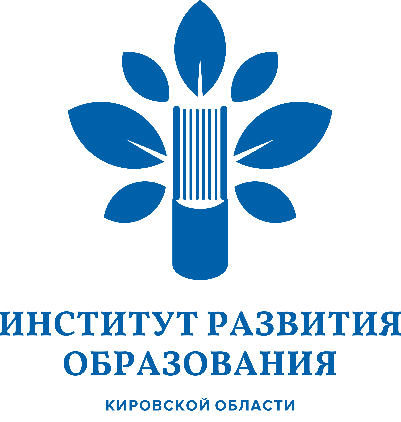 Уважаемые коллеги!20-22 июня 2019 года КОГОАУ ДПО «Институт развития образования Кировской области», кафедра предметных областей, проводит VII межрегиональный форум школьных пресс-служб «МедиаРобоВятка». Форум проводится при поддержке министерства образования Кировской области, Кировского регионального отделения ООДО «Лига юных журналистов», Кировского регионального отделения ООГДЮО «Российское движение школьников». Партнеры Форума: Лига юных журналистов РФ, РОО «Творческое объединение ЮНПРЕСС», ФЦТТУ МГТУ «СТАНКИН», Лаборатория интеллектуальных технологий ЛИНТЕХ ИЦ Сколково, ФГБОУ ВО «Вятский государственный университет», Кировская государственная универсальная областная научная библиотека им. А.И. Герцена, КОГОАУ «Лицей естественных наук», МБОУ СОШ № 27 города Кирова.Цель Форума: формирование медиакультуры детей и молодежи, развитие регионального медиаобразования и медиабезопасного молодежного информационного пространства, знакомство с новыми направлениями в развитии технологий оформления и подачи информации школьными и молодежными пресс-службами.В программе Форума: семинар «Молодежное открытое медиапространство», «Классная встреча», экскурсия-квест, мастер-классы журналистов-профессионалов и медиаменеджеров, региональный этап Чемпионата School Skills, конкурсы по созданию виртуальных досок, мультимедийных лонгридов, боевых листков, телесюжетов, тематических публикаций и по продвижению медиаматериалов в социальных сетях, интересные встречи, деловые игры и другое.Участники семинара «Молодежное открытое медиапространство», который состоится в рамках Форума, узнают том, как нескучно рассказывать о молодежных мероприятиях, стильно и грамотно вести сообщество во «ВКонтакте», смогут в режиме реального времени применить полученные знания на практике. Семинар завершится запуском медиаэстафеты – цикла обучающих мероприятий в регионах России: Ленинградской, Кировской, Нижегородской, Свердловской областях, Алтайском и Пермском крае. Проект «Молодежное открытое медиапространство» реализуется ООДО «Лига юных журналистов» совместно с МДЦ «Артек», МИЦ «Известия» при поддержке Фонда президентских грантов и содействует интеграции медийных детских и молодежных сообществ и молодых медиалидеров в открытое и безопасное молодежное медиапространство России. В мероприятиях проекта примут участие более 2000 детей, подростков и молодежи. Наиболее активные медиалидеры направятся на стажировку в Детский медиахолдинг «Артек», где они на практике пройдут весь цикл создания телевизионного, печатного, интернет-контента, примут участие в конкурсных испытаниях.Ключевые темы Форума: «Мы хотим жить в мире»; «Бумеранг добра»; «Безопасное медиадетство»; «Мы формируем информационное пространство»; «Мультимедийная журналистика в Кировской области»; «Медиакоммуникации в продвижении проектов»; «Город будущего «МедиаРобоВятка»; «Край мой Вятский – моя Гринландия»; «Профессии будущего»; «Партнеры по реализации регионального медиаобразования». По данным темам участники Форума готовят репортажи, интервью, заметки, эссе, рисунки, создают телесюжеты, газеты, инфографику, сторителлинг, подкасты, фильмы, фоторепортажи, фотоколлажи, мультимедийные лонгриды, виртуальные доски, интерактивные плакаты, облака тэгов, ленты времени, интеллект-карты и другую визуализацию с применением дополненной и виртуальной реальности, продвигают темы в социальных сетях. Обязательным является SMM продвижение актуальных новостей о Форуме в региональных и Всероссийских СМИ.Конкурсными работами Форума будут: мультимедийные лонгриды, виртуальные доски, боевые листки, телесюжеты, тематические публикации, SMM продвижение работ и новостей Форума. Участники Форума: детско-взрослые команды образовательных организаций, активные школьники и молодежь, которой интересны вопросы инновационного развития медиапространства, изучения и ответственного применения новых информационных технологий для реализации своих идей в медиасфере.На Форуме приветствуется активность, инициативность, добровольчество, стартапы, обмен опытом, проведение мастер-классов и интеллектуальных игр по журналистике. Командам - участникам будут предоставлены компьютеры с программным обеспечением для работы с информацией, интернет. Регистрация участников Форума в электронной анкете https://forms.gle/ywEL5LKD7U9s8ysJAРегистрация участников Всероссийского семинара в электронной анкете https://goo.gl/forms/ZwtpNxpwPtX5f4QW2Группа Форума https://vk.com/event173549229 Итоги Форума публикуются на сайте http://www.kirovipk.ru.Контактное лицо: Кузьмина Маргарита Витальевна, канд.пед.наук, доцент кафедры предметных областей ИРО Кировской области, тел. 89128217132, (8332) 53-00-65, e-mail: kit@kirovipk.ru. Ректор									       Н.В. СоколоваКузьмина Маргарита Витальевна, 88332-530065, 89128217132СОГЛАСОВАНО:Проректор по научной и инновационной работе 		Е.В. ИзмайловаЗаведующий кафедрой предметных областей			Н.В. НосоваМинистерство образования Кировской областиКировское областное государственноеобразовательное автономное учреждениедополнительного профессионального образования«Институт развития образования Кировской области»(КОГОАУ ДПО «ИРО Кировской области»)Р.Ердякова ул., д. 23/2, Киров, 610046Тел./факс (8332)53-04-65E-mail: kirovipk@kirovipk.ruwww.kirovipk.ruОКПО 22945342, ОГРН 1034316550135ИНН/КПП 4348036275/434501001_______________________№ _________________На № _________________от ____________________      VII межрегиональном форуме школьных пресс-служб «МедиаРобоВятка»Руководителям муниципальных органов управления образования Руководителям образовательных организаций г. Кирова и Кировской области